Приложение А                                          (обязательное)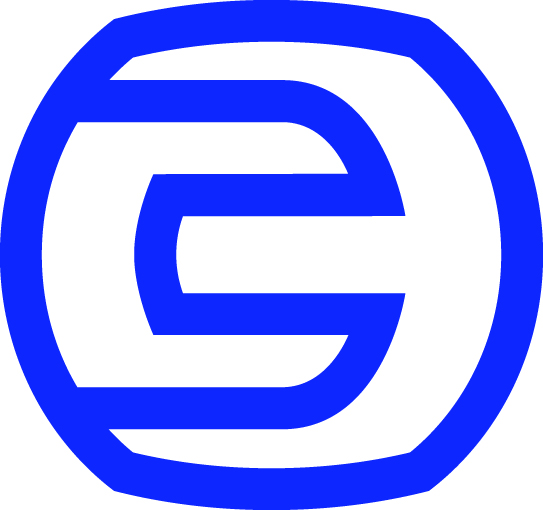 Опросный  листпо техническим параметрам разъединителей переменного тока наружной установкиРГП-СЭЩ®-з1(2)-110/1250 (2000) УХЛ1 с приводом ПР-М СЭЩ®, ПД-СЭЩ®, ПДС-СЭЩ®-М  1 Заказчик__________________________________________________________________наименование предприятия2 Наименование разъединителя_______________________________________________3 Количество разъединителей _______________шт.4 Номинальный ток, А (нужное отметить):5 Тип разъединителя6 Количество заземляющих ножей (нужное отметить):7 Тип изоляторов (нужное отметить):8 Конфигурация площадок для присоединения ошиновки (нужное отметить):9 Типы приводов (нужное отметить):      10 Выносной шкаф управления для приводов ПД СЭЩ®(нужное отметить):11 Наличие защитных козырьков (нужное отметить):12 Наличие опорных стоек заводской конструкции под разъединитель (нужное отметить):13 Наличие соединительного шлейфа 6ГК.266.027 между шкафом привода ПДС-М и шкафом управления (только для КТП СЭЩ Б(М))    14 Доставка (нужное отметить):  самовывоз ⁪   доставка по ж/дороге⁪ доставка автотранспортом ⁪                   Должность, Ф.И.О., контактный телефон лица, ответственного за заказДата___________                                                                   Подпись1250 (ток термической стойкости 31,5 кА;ток электродинамической стойкости 80 кА)2000 (ток термической стойкости 40 кА;ток электродинамической стойкости 100 кА)Тип разъединителяТрехполюсный   Наличие общей рамы для трехполюсногоНаличие общей рамы для трехполюсногоТип разъединителяТрехполюсный   Да  Нет  Тип разъединителяОднополюсный   Однополюсный   Однополюсный   Нет     1 ⁭2  ⁭ФарфоровыеС4-450 II-М УХЛ1   ПолимерныеОТПК-6-110 -Б - 2 УХЛ1-02   ОТПК- 10-110-Б -4 УХЛ1-02  ОСК 10-110- Б - 2 УХЛ1   Привод главных ножейРучной ПР-М СЭЩ®-90   ⁪  Ручной ПР-М СЭЩ®-90   ⁪  Ручной ПР-М СЭЩ®-90   ⁪  Привод главных ножейДвигательный   ⁪Тип двигательного приводаТип двигательного приводаПривод главных ножейДвигательный   ⁪ПД-СЭЩ®    ПДС-СЭЩ®-М ⁪Привод заземлителейРучной ПР-М СЭЩ®-190 ⁪Ручной ПР-М СЭЩ®-190 ⁪Ручной ПР-М СЭЩ®-190 ⁪Привод заземлителейДвигательный   ⁪Тип двигательного приводаТип двигательного приводаПривод заземлителейДвигательный   ⁪Привод заземлителейДвигательный   ⁪ПД-СЭЩ®   ⁪ПДС-СЭЩ®-М   ⁪ Да -    Нет -     Да -    Нет -    Да - Нет -    Высота стоек для трехполюсного разъединителя1780- 2000- 2500- 2800- 3200- Для однополюсного разъединителя 2800- Нет -    Другая высота (указать требуемую)______Нет -     Да -    Нет -    Дополнительные требования к разъединителям